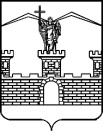 АДМИНИСТРАЦИЯ ЛАБИНСКОГО ГОРОДСКОГО ПОСЕЛЕНИЯЛАБИНСКОГО РАЙОНАП О С Т А Н О В Л Е Н И Еот 17.01.2019								                                           № 40г.ЛабинскО внесении изменений в постановление администрации Лабинского городского поселения Лабинского района от 6 сентября 2017 года № 1129«О пределах компетенции должностных лиц, уполномоченныхсоставлять протоколы об административных правонарушениях, предусмотренных Законом Краснодарского края от 23 июля 2003 года № 608-КЗ «Об административных правонарушениях»В целях приведения правовых актов администрации Лабинского городского поселения Лабинского района в соответствие с действующим законодательством, п о с т а н о в л я ю:1.	Внести в постановление администрации Лабинского городского поселения Лабинского района от 6 сентября 2017 года № 1129 «О пределах компетенции должностных лиц, уполномоченных составлять протоколы об административных правонарушениях на территории Лабинского городского поселения Лабинского района, предусмотренных статьями Законом Краснодарского края от 23 июля 2003 года № 608-КЗ «Об административных правонарушениях» следующие изменения:1)	в пункте 1 статьи «2.4-2.5.3» читать как «2.5-2.5.3».2)	в приложении к постановлению в пункте 11 таблицы статью «2.4» исключить.Отделу делопроизводства администрации Лабинского городского поселения Лабинского района (Переходько) разместить настоящее постановление на официальном сайте администрации Лабинского городского поселения Лабинского района http://www.labinsk-city.ru в информационно-телекоммуникационной сети «Интернет».Контроль за выполнением настоящего постановления возложить на заместителя главы администрации Лабинского городского поселения Лабинского района Ю.В. Демидову.Постановление вступает в силу со дня подписания.Глава администрацииЛабинского городского поселения					           А.Н. Курганов